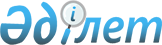 Об утверждении стандарта государственной услуги "Выдача лицензии на оказание услуг по складской деятельности с выпуском зерновых расписок
					
			Утративший силу
			
			
		
					Приказ Министра сельского хозяйства Республики Казахстан от 22 мая 2015 года № 4-1/468. Зарегистрирован в Министерстве юстиции Республики Казахстан 10 июля 2015 года № 11625. Утратил силу приказом Министра сельского хозяйства Республики Казахстан от 6 сентября 2019 года № 327.
      Сноска. Утратил силу приказом и.о. Министра сельского хозяйства РК от 01.06.2021 № 178 (вводится в действие по истечении шестидесяти календарных дней после дня его первого официального опубликования).

      Сноска. Заголовок в редакции приказа Заместителя Премьер-Министра РК - Министра сельского хозяйства РК от 02.02.2017 № 53 (вводится в действие по истечении десяти календарных дней после дня его первого официального опубликования).
      В соответствии с подпунктом 1) статьи 10 Закона Республики Казахстан от 15 апреля 2013 года "О государственных услугах", ПРИКАЗЫВАЮ:
      1. Утвердить прилагаемый стандарт государственной услуги "Выдача лицензии на оказание услуг по складской деятельности с выпуском зерновых расписок".
      Сноска. Пункт 1 в редакции приказа Заместителя Премьер-Министра РК - Министра сельского хозяйства РК от 02.02.2017 № 53 (вводится в действие по истечении десяти календарных дней после дня его первого официального опубликования).


      2. Департаменту производства и переработки растениеводческой продукции и фитосанитарной безопасности Министерства сельского хозяйства Республики Казахстан в установленном законодательством порядке обеспечить:
      1) государственную регистрацию настоящего приказа в Министерстве юстиции Республики Казахстан;
      2) в течение десяти календарных дней после государственной регистрации настоящего приказа в Министерстве юстиции Республики Казахстан направление его копии на официальное опубликование в периодические печатные издания и в информационно-правовую систему "Әділет";
      3) размещение настоящего приказа на официальном интернет-ресурсе Министерства сельского хозяйства Республики Казахстан.
      3. Контроль за исполнением настоящего приказа возложить на курирующего вице-министра сельского хозяйства Республики Казахстан.
      4. Настоящий приказ вводится в действие по истечении десяти календарных дней после дня его первого официального опубликования.
      "СОГЛАСОВАН"   
      Министр по инвестициям и   
      развитию Республики Казахстан   
      _____________ А. Исекешев   
      11 июня 2015 года
      "СОГЛАСОВАН"   
      Министр национальной экономики   
      Республики Казахстан   
      _________________ Е. Досаев   
      28 мая 2015 года Стандарт государственной услуги
"Выдача лицензии на оказание услуг по складской деятельности с выпуском зерновых расписок"
      Сноска. Стандарт в редакции приказа Министра сельского хозяйства РК от 06.09.2019 № 327 (вводится в действие по истечении 21 (двадцати одного) календарного дня после дня его первого официального опубликования). Глава 1. Общие положения
      1. Государственная услуга "Выдача лицензии на оказание услуг по складской деятельности с выпуском зерновых расписок" (далее – государственная услуга).
      2. Стандарт государственной услуги разработан Министерством сельского хозяйства Республики Казахстан (далее – Министерство).
      3. Государственная услуга оказывается местными исполнительными органами областей (далее – услугодатель).
      Прием заявления и выдача результата оказания государственной услуги осуществляются через веб-портал "электронного правительства" www.egov.kz, www.elicense.kz (далее – портал). Глава 2. Порядок оказания государственной услуги
      4. Срок оказания государственной услуги с момента сдачи пакета документов на портал:
      для выдачи лицензии и приложения к лицензии – 10 (десять) рабочих дней;
      для переоформления лицензии – 3 (три) рабочих дня;
      для выдачи дубликата лицензии – 2 (два) рабочих дня.
      Услугодатель в течение двух рабочих дней с момента получения документов услугополучателя проверяет полноту представленных документов. В случае установления факта неполноты представленных документов услугодатель в указанные сроки дает мотивированный отказ в дальнейшем рассмотрении заявления.
      5. Форма оказания государственной услуги – электронная (полностью автоматизированная).
      6. Результат оказания государственной услуги – выдача лицензии на оказание услуг по складской деятельности с выпуском зерновых расписок (далее – лицензия), переоформление лицензии, выдача дубликата лицензии либо мотивированный ответ об отказе в оказании государственной услуги в случаях и по основаниям, предусмотренным пунктом 10 настоящего стандарта государственной услуги.
      Форма предоставления результата оказания государственной услуги: электронная.
      Результат оказания государственной услуги направляется в "личный кабинет" услугополучателя на портале в форме электронного документа, удостоверенного электронной цифровой подписью (далее – ЭЦП) уполномоченного лица услугодателя.
      7. Государственная услуга оказывается на платной основе юридическим лицам (далее – услугополучатели).
      При оказании государственной услуги услугополучатель оплачивает в бюджет по месту нахождения услугополучателя лицензионный сбор за право занятия деятельностью в соответствии с пунктом 4 статьи 554 Кодекса Республики Казахстан от 25 декабря 2017 года "О налогах и других обязательных платежах в бюджет (Налоговый кодекс)":
      1) за выдачу лицензии – 10 месячных расчетных показателей;
      2) за переоформление лицензии – 10 % от ставки при выдаче лицензии;
      3) за выдачу дубликата лицензии – 100 % от ставки при выдаче лицензии.
      Оплата производится через банки второго уровня и организации, осуществляющие отдельные виды банковских операций, а также через платежный шлюз "электронного правительства".
      8. График работы:
      1) портала – круглосуточно, за исключением технических перерывов в связи с проведением ремонтных работ (при обращении услугополучателя после окончания рабочего времени, в выходные и праздничные дни согласно трудовому законодательству Республики Казахстан и статьи 5 Закона Республики Казахстан от 13 декабря 2001 года "О праздниках в Республике Казахстан" (далее – Закон "О праздниках"), прием заявления и выдача результата оказания государственной услуги осуществляется следующим рабочим днем);
      2) услугодателя – с понедельника по пятницу включительно с 9.00 до 18.30 часов с перерывом на обед с 13.00 до 14.30 часов, выходные и праздничные дни – согласно установленного услугодателем графика рабочего времени в соответствии с трудовым законодательством Республики Казахстан и статьи 5 Закона "О праздниках".
      9. Перечень документов, необходимых для оказания государственной услуги при обращении услугополучателя либо его представителя на портал:
      1) для получения лицензии:
      заявление юридического лица для получения лицензии и (или) приложения к лицензии в форме электронного документа, удостоверенного ЭЦП услугополучателя согласно приложению 1 к настоящему стандарту государственной услуги;
      электронная форма сведений о соответствии квалификационным требованиям, предъявляемым к деятельности по оказанию услуг по складской деятельности с выпуском зерновых расписок согласно приложению 2 к настоящему стандарту государственной услуги;
      2) для переоформления лицензии:
      заявление юридического лица для переоформления лицензии и (или) приложения к лицензии в форме электронного документа, удостоверенного ЭЦП услугополучателя, согласно приложению 3 к настоящему стандарту государственной услуги;
      копии документов, содержащих информацию об изменениях, послуживших основанием для переоформления лицензии и (или) приложения к лицензии, за исключением документов, информация из которых содержится в государственных информационных системах;
      3) при утере, порче лицензии услугополучатель для получения дубликата лицензии лишь при отсутствии возможности получения сведений о лицензии из соответствующих информационных систем;
      запрос в форме электронного документа, удостоверенного ЭЦП услугополучателя.
      Сведения о регистрации (перерегистрации) юридического лица, информация об оплате в бюджет лицензионного сбора, содержащиеся в государственных информационных системах, услугодатель получает через шлюз "электронного правительства".
      При сдаче услугополучателем всех необходимых документов через портал – в "личном кабинете" услугополучателя отображается статус о принятии запроса для оказания государственной услуги.
      10. Основаниями для отказа в оказании государственной услуги являются:
      1) занятие видом деятельности, запрещенным законами Республики Казахстан для данной категории субъектов;
      2) невнесение лицензионного сбора;
      3) несоответствие услугополучателя квалификационным требованиям;
      4) наличие вступившего в законную силу решения (приговора) суда о приостановлении или запрещении деятельности или отдельных видов деятельности, подлежащих лицензированию;
      5) запрещение судом на основании представления судебного исполнителя временно выдавать заявителю-должнику лицензию. Глава 3. Порядок обжалования решений, действий (бездействий) услугодателей и (или) их должностных лиц по вопросам оказания государственной услуги
      11. При обжаловании решений, действий (бездействия) услугодателя и (или) его должностных лиц по вопросам оказания государственной услуги жалоба подается на имя руководителя соответствующего услугодателя по адресам, указанным в пункте 13 настоящего стандарта государственной услуги.
      Жалоба услугополучателя, поступившая в адрес услугодателя, подлежит рассмотрению в течение пяти рабочих дней со дня ее регистрации.
      При обращении через портал информацию о порядке обжалования можно получить по телефону Единого контакт-центра по вопросам оказания государственных услуг: 1414, 88000807777.
      При отправке жалобы через портал услугополучателю из "личного кабинета" доступна информация об обращении, которая обновляется в ходе обработки обращения услугодателем (отметки о доставке, регистрации, исполнении, ответ о рассмотрении или отказе в рассмотрении жалобы).
      В случае несогласия с результатами оказания государственной услуги услугополучатель может обратиться с жалобой в уполномоченный орган по оценке и контролю за качеством оказания государственных услуг.
      Жалоба услугополучателя, поступившая в адрес уполномоченного органа по оценке и контролю за качеством оказания государственных услуг, рассматривается в течение пятнадцати рабочих дней со дня ее регистрации.
      12. В случаях несогласия с результатами оказания государственной услуги, услугополучатель обращается в суд в установленном законодательством Республики Казахстан порядке. Глава 4. Иные требования с учетом особенностей оказания государственной услуги оказываемой в электронной форме
      13. Адреса мест оказания государственной услуги размещены на интернет-ресурсе Министерства – www.moa.gov.kz (в разделе "Государственные услуги").
      14. Услугополучатель имеет возможность получения государственной услуги при условии наличия ЭЦП.
      15. Услугополучатель имеет возможность получения информации о порядке и статусе оказания государственной услуги в режиме удаленного доступа посредством "личного кабинета" портала, а также по телефону единого контакт-центра по вопросам оказания государственных услуг.
      16. Контактные телефоны справочных служб по вопросам оказания государственной услуги указаны на интернет-ресурсе www.moa.gov.kz. Единый контакт-центр по вопросам оказания государственных услуг: 1414, 88000807777.                    Заявление юридического лица для получения лицензии и (или)
                               приложения к лицензии
      В __________________________________________________________________
                         (полное наименование лицензиара)
от _______________________________________________________________________
       (полное наименование, местонахождение, бизнес-идентификационный номер
       юридического лица (в том числе иностранного юридического лица), бизнес-
       идентификационный номер филиала или представительства иностранного
       юридического лица – в случае отсутствия бизнес-идентификационного номера
                   у юридического лица)
Прошу выдать лицензию и (или) приложение к лицензии на осуществление
__________________________________________________________________________
 (указать полное наименование вида деятельности и (или) подвида(ов) деятельности)
Адрес юридического лица
__________________________________________________________________________
 (почтовый индекс, страна (для иностранного юридического лица), область, город, район,
 населенный пункт, наименование улицы, номер дома/здания (стационарного помещения)
Электронная почта ____________________________________________________
Телефоны____________________________________________________________
Факс ________________________________________________________________
Банковский счет ______________________________________________________
                   (номер счета, наименование и местонахождение банка)
Адрес объекта осуществления деятельности или действий (операций)
_____________________________________________________________________
(почтовый индекс, область, город, район, населенный пункт, наименование улицы,
             номер дома/здания (стационарного помещения)
      Прилагается ______ листов.
      Настоящим подтверждается, что:
      все указанные данные являются официальными контактами и на них может быть направлена любая информация по вопросам выдачи или отказа в выдаче лицензии и (или) приложения к лицензии;
      заявителю не запрещено судом заниматься лицензируемым видом и (или) подвидом деятельности;
      все прилагаемые документы соответствуют действительности и являются действительными;
      согласен на использование персональных данных ограниченного доступа, составляющих охраняемую законом тайну, содержащихся в информационных системах, при выдаче лицензии и (или) приложения к лицензии.
       Руководитель_______________________________________________________
       (электронная цифровая подпись) (фамилия, имя, отчество (при его наличии))
       Дата заполнения: "__" __________ 20__ года              Форма сведений о соответствии квалификационным требованиям,
       предъявляемым к деятельности по оказанию услуг по складской деятельности
                               с выпуском зерновых расписок
      Наименование зернохранилища (элеватора, хлебоприемного пункта): ________
      ____________________________________________________________________
      Бизнес-идентификационный номер правообладателя: ______________________
      Местонахождение и кадастровый номер зернохранилища __________________
      ____________________________________________________________________
      Собственник (правообладатель) ________________________________________
      Сведения о наличии технологического оборудования
      Сведения о доступе к сети Интернет
      Сведения о наличии пропускного режима, ограждения территории, асфальтированных площадок
      ___________________________________________ (по асфальтированным площадкам указывается площадь в квадратных метрах)
      Сведения о наличии сертификатов об утверждении типа средств измерений, о метрологической аттестации средств измерений и о поверке средств измерений (сертификаты выдаются государственными метрологическими службами или метрологическими службами аккредитованных юридических лиц) _____________________________________
      Сведения об оснащенности производственно-технологической лаборатории для определения качества зерна исправным оборудованием и приборами
      Сведения о наличии квалифицированного состава технических руководителей и специалистов              Заявление юридического лица для переоформления лицензии и (или)
                               приложения к лицензии
      В ___________________________________________________________________
                         (полное наименование лицензиара)
от _________________________________________________________________________
       (полное наименование, местонахождение, бизнес-идентификационный номер 
       юридического лица (в том числе иностранного юридического лица), бизнес-
       идентификационный номер филиала или представительства иностранного
             юридического лица – в случае отсутствия бизнес-идентификационного
                         номера у юридического лица)
Прошу переоформить лицензию и (или) приложение(я) к лицензии 
№__________ от "___" _________ 20___ года, выданную(ое)(ых)
____________________________________________________________________________
       (номер(а) лицензии и (или) приложения(й) к лицензии, дата выдачи, наименование
             лицензиара, выдавшего лицензию и (или) приложение(я) к лицензии)
на осуществление ____________________________________________________________
       (полное наименование вида деятельности и (или) подвида(ов) деятельности)
      по следующему(им) основанию(ям) (укажите в соответствующей ячейке Х):
      1) реорганизация юридического лица-лицензиата в соответствии с порядком, определенным статьей 34 Закона Республики Казахстан от 16 мая 2014 года "О разрешениях и уведомлениях" (далее – Закон) путем (укажите в соответствующей ячейке Х):
      слияния ____
      преобразования ____
      присоединения ____
      выделения ____
      разделения ____
      2) изменение наименования юридического лица-лицензиата ___________
      3) изменение места нахождения юридического лица-лицензиата ________
      4) отчуждение лицензиатом лицензии, выданной по классу "разрешения, выдаваемые на объекты", вместе с объектом в пользу третьих лиц в случаях, если отчуждаемость лицензии предусмотрена приложением 1 к Закону _______
      5) изменение адреса места нахождения объекта без его физического перемещения для лицензии, выданной по классу "разрешения, выдаваемые на объекты" или для приложений к лицензии с указанием объектов _____________
      6) наличие требования о переоформлении в законах Республики Казахстан
      ____________________________________________________________
      7) изменение наименования вида деятельности ___________________
      8) изменение наименования подвида деятельности ________________
      Адрес юридического лица _________________________________________________
       (страна – для иностранного юридического лица, почтовый индекс, область, город, 
 район, населенный пункт, наименование улицы, номер дома/здания (стационарного помещения)
      Электронная почта ____________________________________________________
      Телефоны ____________________________________________________________
      Факс ________________________________________________________________
      Банковский счет _______________________________________________________
                   (номер счета, наименование и местонахождение банка)
      Адрес объекта осуществления деятельности или действий (операций)
      ______________________________________________________________________
                   (почтовый индекс, область, город, район, населенный пункт,
      наименование улицы, номер дома/здания (стационарного помещения)
      Прилагается ______ листов.
      Настоящим подтверждается, что:
      все указанные данные являются официальными контактами и на них может быть направлена любая информация по вопросам выдачи или отказа в выдаче лицензии и (или) приложения к лицензии;
      заявителю не запрещено судом заниматься лицензируемым видом и (или) подвидом деятельности;
      все прилагаемые документы соответствуют действительности и являются действительными;
      согласен на использование персональных данных ограниченного доступа, составляющих охраняемую законом тайну, содержащихся в информационных системах, при выдаче лицензии и (или) приложения к лицензии.
      Руководитель _____________ _____________________________________________
       (электронная цифровая подпись) (фамилия, имя, отчество (при его наличии))
      Дата заполнения: "__" __________ 20__ года
					© 2012. РГП на ПХВ «Институт законодательства и правовой информации Республики Казахстан» Министерства юстиции Республики Казахстан
				
Министр сельского хозяйства
Республики Казахстан
А. МамытбековУтвержден
приказом Министра
сельского хозяйства
Республики Казахстан
от 22 мая 2015 года № 4-1/468Приложение 1 
к стандарту государственной услуги
"Выдача лицензии на оказание
услуг по складской деятельности
с выпуском зерновых расписок"ФормаПриложение 2
к стандарту государственной услуги
"Выдача лицензии на оказание услуг
по складской деятельности с
выпуском зерновых расписок" Наименование оборудования Единица измерения Наличие на  ________ 20___ года Состояние
1
2
3
4
зерносушильное оборудование
штук/ тонн в час
емкости для хранения зерна
тысяч тонн
зерноочистительные машины
штук
оборудования активного вентилирования
штук
передвижное транспортное оборудование
штук
подъемно-транспортное оборудование
штук
оборудование для контроля температуры и влажности зерна при хранении
комплектов
весовое оборудование (поверенное в установленном порядке)
штук
погрузочно-разгрузочные устройства
штук Характеристики Наличие на _______________20 ___ года
1
2
3
Доступ к сети Интернет № Наименование документа Номер документа Дата начала действия Дата завершения действия Наименование метрологической службы
1
2
3
4
5
6 Объект Единица измерения Наличие на ________ 20 ___ года
1
2
3
Устройства для определения содержания белка
штук
Пурки
штук
Стеллажи для хранения образцов зерна
штук
Оптические приборы для определения зараженности зерна
штук
Устройства для определения содержания и качества клейковины
штук
Мельницы для размола зерна
штук
Комплекты сит
штук
Весы лабораторные
штук
Сушильные шкафы
штук
Устройства для определения числа падения
штук
Пробоотборники
штук
Влагомеры
штук № Фамилия, имя, отчество (при его наличии) специалиста Должность Специальность по образованию Стаж работы по специальности
1
2
3
4
5Приложение 3
к стандарту государственной услуги
"Выдача лицензии на оказание
услуг по складской деятельности
с выпуском зерновых расписок"Форма